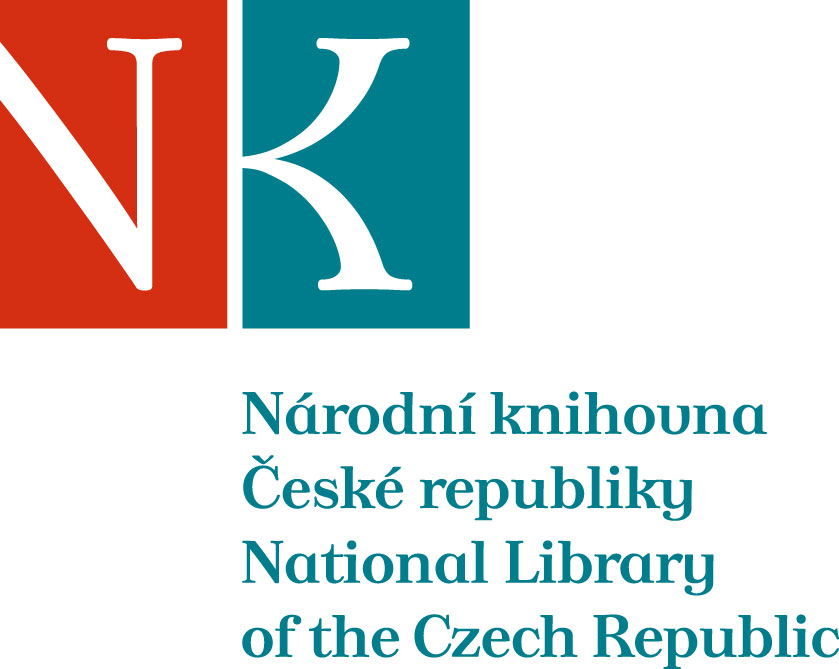 Zpráva ze zahraniční služební cestyPříloha:NAPLE je organizace, jejímiž členy jsou zástupci národních knihoven a/nebo příslušných ministerstev evropských zemí. Náplní jejich činnosti je prosazování zájmů veřejných knihoven.Letos byla předneseny stručné zprávy pracovních skupin (elektronické knihy, statistika a sesterské knihovny). Příspěvky delegátů byly zaměřeny na novinky v knihovnické legislativě nově přijaté zákony (Finsko) a strategie rozvoje veřejných knihoven. Za Česko byla stručně představena Koncepce rozvoje knihoven ČR na léta 2017-2020 a v souvislosti i Průzkum prostorového a technického vybavení veřejných knihoven ČR.Zajímavá byla ta část diskuse, která byla zaměřena na existenci „otevřených knihoven“. Jedná se o veřejné knihovny, které jsou uživatelům fyzicky (nikoliv pouze virtuálně) dostupné 24 hodin denně. Myslí se tím otevření bez přítomnosti odborných zaměstnanců, případně bez přítomnosti kohokoliv. Zkušenosti hlásilo Irsko a Dánsko, přidala se i estonská delegátka. Čekalo se, že přítomní rozeberou pro a proti, ale dotazy spíš směřovaly k upřesnění. Byly pochybnosti z hlediska bezpečnosti fondu a vybavení, bezpečnosti uživatelů a zodpovědnosti za ni. Řeší se to dobrými smlouvami s pojišťovnami a delegáti ze všech 3 zemí popřeli, že by zažili nějaký incident. Byla zmíněna i obava z reakce zřizovatelů, aby ušetřené finance nevzali jako příjem pro sebe a vzor pro další plánování. V jedné z těchto knihoven v DOKK1 se také odehrály obě akce, takže jsme měli názorný příklad. Do knihovny se (i za běžného provozu) vstupuje bez jakékoliv kontroly. Blízko vstupu jsou informace, kde někdo občas je a občas nikdo. Služba zjevně nebývá informována o všem, druhý den se mi nepovedlo se doptat na místo, kde se konala konference EBLIDA / NAPLE. Samoobslužné vracení knih bylo využíváno i přes den a při mém obcházení knihovnou mě občas zarazil „klementinský pocit“, že přece nemohu takhle mezi regály, v plné polní, že bych měla někomu vysvětlit, co tam chci a ukázat nějaký průkaz. Nikoho jsem však nezaujala. I oběd jsme, stejně jako uživatelé, pojednali mezi regály a opět to nikomu nepřipadalo nedůstojné a urážlivé pro význam instituce. A když uživatel potřebuje pomoc? Přes den to je možné. Blízko vstupu na velké obrazovce se střídají portréty knihovníků ve službě, ke kterým dojdete, když sledujete další strategicky rozmístěné obrazovky. Jako šipky na značené turistické cestě. Knihovník je k dispozici, ale nehlídá, nenapomíná a neznervózňuje. A krádeže nebo vandalství? Uživatelé prý mají respekt z kamer, není ani nutné zaměstnávat ochranku. Maličkost na závěr: zaujalo mě, že dánští kolegové nemají potřebu si krýt záda či vytvářet provozní zázemí, když umisťují v prostoru informační pult nebo registrační místo – uživatelé je obtékají ze všech stran.Problém zasedání NAPLE je s časem. Ačkoliv jsme si již dříve řekli, že by mohlo být celodenní, není tomu tak. Je pak jen trapné minimum času na příspěvky za členské země a ne všichni se tím řídí. Také tentokrát jsme skončili v citelném skluzu, a to i po anulování plánovaných přestávek. Je to škoda, mnohé by si zasloužilo víc času a ke konci už chybělo náležité soustředění.Společná konference EBLIDA/NAPLE měla téma Let´s rethink. Obsah tohoto hesla je asi takový, že v současném světě, kdy k jiným okolnostem přistoupila i digitalizace, je potřeba nově přemýšlet, zde o veřejných knihovnách a jejich službách. Protože mám blízko ke knihovnické terminologii, očekávám s obavou, že o výrazu „rethinking libraries“ začne v lepším případě diskuse, v horším případě bude převzat. Osobně si nemyslím, že se jedná o termín, domnívám se, že by se to mělo vyjadřovat prostředky češtiny podle kontextu, na bázi „nově, znovu promýšlet“.Program s anotacemi přednášek najdete na oficiálních stránkách konference:
http://conferencemanager.events/eblida2017/programme.htmlJméno a příjmení účastníka cestyEva BartůňkováPracoviště – dle organizační strukturyKnihovnický institutPracoviště – zařazeníStudijní a informační odděleníDůvod cestyúčast na výročním zasedání NAPLE a na společné konferenci NAPLE/EBLIDAMísto – městoAarhusMísto – zeměDánskoDatum (od-do)2. 5. -5. 5. 2017Podrobný časový harmonogramOba krajní termíny zabralo celodenní cestování s přestupy. 3. 5. se konalo výroční zasedání NAPLE, 4. 5. konference NAPLE/EBLIDASpolucestující z NK------------------Finanční zajištěníNK ČRCíle cestypovinnosti z členství NK v organizaci NAPLEPlnění cílů cesty (konkrétně)diskuse a přednesení příspěvkuProgram a další podrobnější informaceV přílozePřivezené materiály-------------------Datum předložení zprávy9. 5. 2017Podpis předkladatele zprávyPodpis nadřízenéhoVloženo na IntranetPřijato v mezinárodním oddělení